ФЕДЕРАЛЬНОЕ АГЕНТСТВО ЖЕЛЕЗНОДОРОЖНОГО ТРАНСПОРТА Федеральное государственное бюджетное образовательное учреждение высшего образования«Петербургский государственный университет путей сообщения Императора Александра I»(ФГБОУ ВО ПГУПС)Кафедра «Экономика транспорта»ПРОГРАММАпроизводственной практики«ПРАКТИКА ПО ПОЛУЧЕНИЮ ПРОФЕССИОНАЛЬНЫХ УМЕНИЙ И ОПЫТА ПРОФЕССИОНАЛЬНОЙ ДЕЯТЕЛЬНОСТИ (В ТОМ ЧИСЛЕ ТЕХНОЛОГИЧЕСКАЯ ПРАКТИКА)» (Б2.П.3)для направления38.04.01 «Экономика» по магистерской программе «Финансовый учет и анализ» Форма обучения – очная, заочнаяСанкт-Петербург2018ЛИСТ СОГЛАСОВАНИЙ 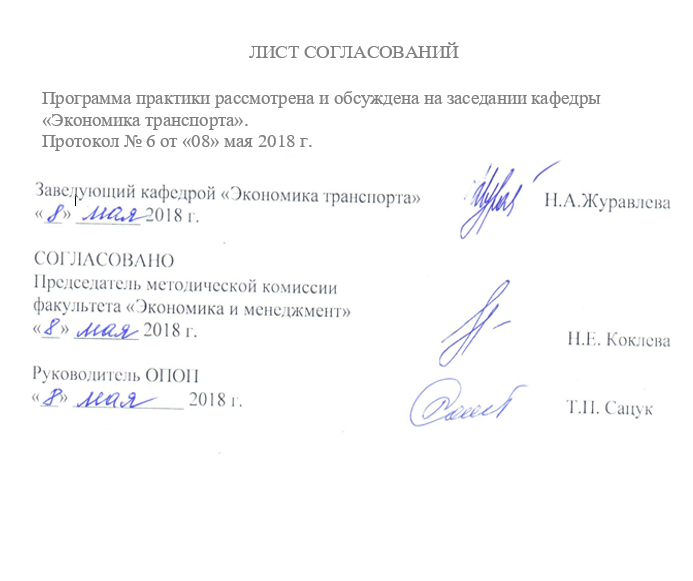 Программа практики рассмотрена и обсуждена на заседании кафедры«Экономика транспорта»Протокол № 6 от «08» мая 2018 г.СОГЛАСОВАНО:1. Вид практики, способы и формы ее проведенияПрограмма практики составлена в соответствии с ФГОС ВО, утвержденным «30» марта 2015 г., приказ № 321 по направлению 38.04.01 «Экономика» (уровень магистратуры), по практике «Практика по получению профессиональных умений и опыта профессиональной деятельности (в том числе технологическая практика)» (Б2.П.3).Вид практики – производственная практика.Тип практики: практика по получению профессиональных умений и опыта профессиональной деятельности (в том числе технологическая практика).Способ проведения практики – стационарная, выездная.Практика проводится дискретно по периодам проведения.Задачами проведения практики являются:закрепление теоретических и практических знаний, полученных обучающимися при изучении профессиональных и специальных дисциплин;ознакомление с организационной структурой компании, ее основными бизнес-процессами и существующей системой управления организацией;получение обучающимися профессиональных навыков организаторской деятельности в условиях трудового коллектива и приобретение опыта управления производством.сбор, систематизация, обработка фактического материала по теме магистерской диссертации;подготовка аналитических материалов по теме исследования. 2. Перечень планируемых результатов обучения при прохождении практики, соотнесенных с планируемыми результатами освоения основной профессиональной образовательной программыПланируемыми результатами прохождения практики является приобретение знаний, умений, навыков и опыта деятельности.В результате прохождения практики обучающийся должен:ЗНАТЬ:основные нормативные документы по направлениям производственно-хозяйственной деятельности подразделения (службы);организационную структуру и применяемые методы управления организацией; основные принципы работы экономического и финансового подразделений организации; методики и критерии оценки финансовой эффективности деятельности организации;УМЕТЬ:осуществлять сбор и обработку данных, необходимых для решения поставленных аналитических задач;проводить анализ результатов производственно-хозяйственной деятельности организации, формулировать выводы и давать оценку полученных результатов;выбирать информационные технологии для решения поставленных  аналитических задач; ВЛАДЕТЬ:навыками планирования производственно-хозяйственной деятельности организации;навыками  принятия организационно-управленческие решения;навыками оценки экономических условий осуществления предпринимательской деятельности; навыками подготовки, оформлением отчетов по практике, представления информации;опытом аналитической и организационно-управленческой деятельности.Приобретенные знания, умения, навыки и/или опыт деятельности, характеризующие формирование компетенций, осваиваемых при прохождении данной практики, позволяют решать профессиональные задачи, приведенные в соответствующем перечне по видам профессиональной деятельности в п. 2.4 общей характеристики основной профессиональной образовательной программы (ОПОП).Проведение производственной практики направлено на формирование следующих общепрофессиональных компетенций (ОПК): готовности руководить коллективом в сфере своей профессиональной деятельности, толерантно воспринимая социальные, этнические, конфессиональные и культурные различия (ОПК-2);способности принимать организационно-управленческие решения (ОПК-3).Прохождение практики направлено на формирование следующих профессиональных компетенций (ПК), соответствующих видам профессиональной деятельности, на которые ориентирована программа магистратуры:аналитическая деятельностьспособности анализировать и использовать различные источники информации для проведения экономических расчетов (ПК-9);способности составлять прогноз основных социально-экономических показателей деятельности предприятия, отрасли, региона и экономики в целом (ПК-10);организационно-управленческая деятельность:способности руководить экономическими службами и подразделениями на предприятиях и организациях различных форм собственности, в органах государственной и муниципальной власти (ПК-11);способности разрабатывать варианты управленческих решений и обосновывать их выбор на основе критериев социально-экономической эффективности (ПК-12).Проведение производственной практики направлено на формирование следующих дополнительных профессиональных компетенций (ДПК):аналитическая деятельностьспособности анализировать данные финансовой отчетности экономического субъекта с целью формирования оптимальной учетной политики организации во взаимосвязи с требованиями налогового законодательства (ДПК-2);организационно-управленческая деятельность:способности систематизировать и рационально использовать информацию, полученную в системе финансового, управленческого,  налогового учета при принятии управленческих решений для достижения оперативных и стратегических целей (ДПК-3).Область профессиональной деятельности обучающихся, прошедших данную практику, приведена в п. 2.1 общей характеристики ОПОП.Объекты профессиональной деятельности обучающихся, прошедших данную практику, приведены в п. 2.2 общей характеристики ОПОП.3. Место практики в структуре основной профессиональной образовательной программыПрактика «Практика по получению профессиональных умений и опыта профессиональной деятельности (в том числе технологическая практика)» (Б2.П.3) относится к Блоку 2 «Практики» и является обязательной.4. Объем практики и ее продолжительностьДля очной формы обучения:Для заочной формы обучения: Примечания: «Форма контроля знаний» –зачет с оценкой (З*).5. Содержание практики Для очной и заочной форм обучения: 6. Формы отчетностиПо итогам практики обучающимся составляется отчет с учетом индивидуального задания, выданного руководителем практики от Университета.Структура отчета по практике представлена в Методических рекомендациях по выполнению производственной практики.После прибытия в организацию и оформления направления на практику, обучающийся направляет в электронном виде отсканированное направление на практику с отметкой о прибытии в адрес руководителя по практике кафедры, ответственной за организацию практики. После завершения практики, организация ставит отметку об убытии с практики в направлении на практику.Направление на практику с отметками о прибытии и убытии обучающегося на практику, сдается на кафедру, ответственную за организацию практики.7. Фонд оценочных средств для проведения промежуточной аттестации обучающихся по практикеФонд оценочных средств по практике является неотъемлемой частью программы практики и представлен отдельным документом, рассмотренным на заседании кафедры и утвержденным заведующим кафедрой.8. Перечень основной и дополнительной учебной литературы, нормативно-правовой документации и других изданий, необходимых для проведения практики8.1 Перечень основной учебной литературы, необходимой для прохождения практикиКосолапова М. В. Комплексный экономический анализ хозяйственной деятельности [Электронный ресурс] — Москва: Дашков и К, 2014 г.— 248 с. —Электронное издание. — ISBN 978-5-394-00588-6 — Режим доступа: http://ibooks.ru/product.php?productid=342432Гукова, А.В. Управление предприятием: финансовые и инвестиционные решения [Электронный ресурс] : учебное пособие / А.В. Гукова, И.Д. Аникина, Р.С. Беков. — Электрон. дан. — М. : Финансы и статистика, 2014. — 185 с. — Режим доступа: http://e.lanbook.com/books/element.php?pl1_id=69138 — Загл. с экрана.Лихтенштейн, В.Е. Новые подходы в экономике [Электронный ресурс] : учебное пособие / В.Е. Лихтенштейн, Г.В. Росс. — Электрон. дан. — М. : Финансы и статистика, 2013. — 160 с. — Режим доступа: http://e.lanbook.com/books/element.php?pl1_id=51527 — Загл. с экрана.Грибов, В.Д. Экономика предприятия: Учебник. Практикум [Электронный ресурс] : учебник / В.Д. Грибов, В.П. Грузинов. — Электрон. дан. — М. : Финансы и статистика, 2014. — 400 с. — Режим доступа: http://e.lanbook.com/books/element.php?pl1_id=69134 — Загл. с экрана.Давыдов, А.В. Нормирование рабочего времени работников умственного труда на железнодорожном транспорте [Электронный ресурс] : учебное пособие. — Электрон. дан. — М. : УМЦ ЖДТ (Учебно-методический центр по образованию на железнодорожном транспорте), 2015. — 209 с. — Режим доступа: http://e.lanbook.com/books/element.php?pl1_id=80000 — Загл. с экрана.8.2 Перечень дополнительной учебной литературы, необходимой для прохождения практики1.	Ковалев, А.П. Управление имуществом на предприятии [Электронный ресурс] : учебник. — Электрон. дан. — М. : Финансы и статистика, 2014. — 272 с. — Режим доступа: http://e.lanbook.com/books/element.php?pl1_id=69168 — Загл. с экрана.2. Экономика железнодорожного транспорта [Электронный ресурс] : учебник. — Электрон. дан. — М. : УМЦ ЖДТ (Учебно-методический центр по образованию на железнодорожном транспорте), 2011. — 676 с. — Режим доступа: http://e.lanbook.com/books/element.php?pl1_id=59090 — Загл. с экрана.3. Новиков, Ю.Н. Подготовка и защита бакалаврской работы, магистерской диссертации, дипломного проекта [Электронный ресурс] : учебное пособие. — Электрон. дан. — СПб. : Лань, 2016. — 32 с. — Режим доступа: http://e.lanbook.com/books/element.php?pl1_id=76277 — Загл. с экрана.8.3 Перечень нормативно-правовой документации, необходимой для прохождения практики1.	Закон Российской Федерации «Об образовании» от 10.07.1992 г. №3266-1 (ред. от 18.07.2011 г.).Трудовой кодекс Российской Федерации [Электронный ресурс]: федер. закон от 30.12.2001г. № 197-ФЗ  – Режим доступа: Консультант плюс. Налоговый кодекс Российской Федерации: [Электронный ресурс]: федер. закон часть первая от 31 июля 1998 г. № 146-ФЗ и часть вторая от 05 августа 2000 года № 117-ФЗ – Режим доступа: Консультант плюс. Гражданский кодекс Российской Федерации: [Электронный ресурс]: федер. закон в 4 ч.: по состоянию на 08.12.2015г. – Режим доступа: Консультант плюс. Транспортная стратегия РФ на период до 2030 года: утв. Распоряжением Правительства РФ №1734-р от 22.11.2008 г. № 1734-р (с изм. и доп.).5. Положение о порядке проведения практики студентов образовательных учреждений высшего профессионального образования (утверждено приказом Министерства образования Российской Федерации от 25 марта 2003 г. № 1154)8.4 Другие издания, необходимые для прохождения практики1. Казакова, Н.А. Экономический анализ в оценке бизнеса и управлении инвестиционной привлекательностью компании [Электронный ресурс] : учебное пособие. — Электрон. дан. — М. : Финансы и статистика, 2009. — 240 с. — Режим доступа: http://e.lanbook.com/books/element.php?pl1_id=5332 — Загл. с экрана.2. Собенин, Л.А. Организация, планирование и управление локомотиворемонтным производством [Электронный ресурс] : учебное пособие / Л.А. Собенин, А.А. Зайцев, Б.А. Чмыхов. — Электрон. дан. — М. : УМЦ ЖДТ (Учебно-методический центр по образованию на железнодорожном транспорте), 2006. — 440 с. — Режим доступа: http://e.lanbook.com/books/element.php?pl1_id=59208 — Загл. с экрана.3. Терешина, Н.П. Эффективность корпоративного управления на железнодорожном транспорте [Электронный ресурс] : учебное пособие / Н.П. Терешина, А.В. Сорокина. — Электрон. дан. — М. : УМЦ ЖДТ (Учебно-методический центр по образованию на железнодорожном транспорте), 2009. — 206 с. — Режим доступа: http://e.lanbook.com/books/element.php?pl1_id=59092 — Загл. с экрана.4. Библиографическое описание. Общие требования и правила оформления. ГОСТ 7.1-2003, введен 01.07.2004 г.5. Общие требования к текстовым документам. ГОСТ 2.105-95 ЕСКД от 01.07.1996 (в ред. от 22.06.2006 г.)9. Перечень ресурсов информационно-телекоммуникационной сети «Интернет», необходимых для прохождения практикиЛичный кабинет обучающегося и электронная информационно-образовательная среда. [Электронный ресурс]. – Режим доступа: http://sdo.pgups.ru/  (для доступа к полнотекстовым документам требуется авторизация).  Информационно-правовой портал ГАРАНТ [Электронный ресурс] – Режим доступа: http://base.garant.ru, свободный.Информационный портал Стройинформ [Электронный ресурс] - режим доступа – свободный, http://files.stroyinf.ruОнлайн версия нормативной базы «КонсультантПлюс» [Электронный ресурс]. - Режим доступа: http://www.consultant.ruОфициальный сайт Санкт-Петербургского государственного университета путей сообщения Александра I – Режим доступа:  www.pgups.comДополнительный перечень ресурсов информационно-телекоммуникационной сети «Интернет», необходимых для проведения практики, определяется руководителем практики.10. Перечень информационных технологий, используемых при проведении практики, включая перечень программного обеспечения и информационных справочных системСистемой информационного обеспечения практики предусматриваются использование единой автоматизированной информационной системы управления Университета (ЕАИСУ) для учета прохождения практики обучающимися.Перечень информационных технологий, используемых при проведении практики:технические средства (компьютерная техника, наборы демонстрационного оборудования); методы обучения с использованием информационных технологий (демонстрация мультимедийных материалов и т.д.);электронная информационно-образовательная среда Петербургского государственного университета путей сообщения Императора Александра I [Электронный ресурс]. Режим доступа:  http://sdo.pgups.ru.Производственная практика по получению профессиональных умений и опыта профессиональной деятельности обеспечена необходимым комплектом лицензионного программного обеспечения, установленного на технических средствах, размещенных в специальных помещениях и помещениях для самостоятельной работы: операционная система Windows, MS Office.11.  Описание материально-технической базы, необходимой для проведения практики по получению профессиональных умений и опыта профессиональной деятельности (в том числе технологической практики)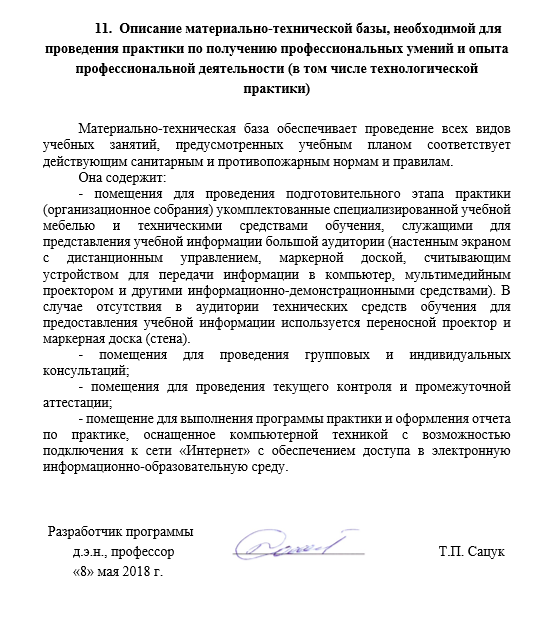 Материально-техническая база обеспечивает проведение всех видов учебных занятий, предусмотренных учебным планом соответствует действующим санитарным и противопожарным нормам и правилам.Она содержит: - помещения для проведения подготовительного этапа практики (организационное собрания) укомплектованные специализированной учебной мебелью и техническими средствами обучения, служащими для представления учебной информации большой аудитории (настенным экраном с дистанционным управлением, маркерной доской, считывающим устройством для передачи информации в компьютер, мультимедийным проектором и другими информационно-демонстрационными средствами). В случае отсутствия в аудитории технических средств обучения для предоставления учебной информации используется переносной проектор и маркерная доска (стена). - помещения для проведения групповых и индивидуальных консультаций;- помещения для проведения текущего контроля и промежуточной аттестации;- помещение для выполнения программы практики и оформления отчета по практике, оснащенное компьютерной техникой с возможностью подключения к сети «Интернет» с обеспечением доступа в электронную информационно-образовательную среду.Заведующий кафедрой«Экономика транспорта»____________     Н.А. Журавлева«08 » мая 2018 г.Председатель методической комиссии факультета «Экономика и менеджмент»__________Н.Е. Коклева«08» мая 2018 г.Руководитель магистерской программы_________Т.П. Сацук«08» мая 2018 г.Вид учебной работыВсего часовСеместрВид учебной работыВсего часов4Форма контроля знанийЗ*З*Общая трудоемкость: час / з.е.324/9324/9Продолжительность практики: неделя66Вид учебной работыВсего часовКурсВид учебной работыВсего часов3Форма контроля знанийЗ*З*Общая трудоемкость: час / з.е.324/9324/9Продолжительность практики: неделя66Вид учебной работыФорма и место проведенияРезультат (форма отчета)1. ПодготовительныйОрганизационное собрание, кафедра «Экономика транспорта», получение индивидуального заданияНаправление на практику с индивидуальным заданием от руководителя2. Учебно-производственный(основной)Выполнение программы практики, оформление отчета по практике,кафедра «Экономика транспорта»Отчет по практике3. Заключительный (отчетный)Подготовка к защите , кафедра «Экономика транспорта»Защита отчета.Разработчик программыд.э.н., профессор Т.П. Сацук«8» мая 2018 г.